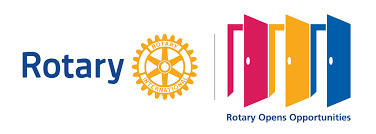 Name__________________________________________        Date of Induction 	_______________Welcome! It is wonderful to have you as a member of our club and we look forward to helping you to navigate the various facets of becoming a seasoned Rotarian. Your mentor can answer questions you will have, pointing you in the right direction and helping you engage in club events and activities.We hope that you will complete the items listed below within six (6) months of joining your club. The results? You will expand your knowledge and engagement with Rotary and your club, will have a clearer vision of the program and our organization, and will see the many opportunities for Rotary Service.Date CompletedAttend two (2) or more of the following club functions:Participate in a club service project.                               		          _______________Attend a Board meeting.						          _______________Attend a Fellowship (Social) activity.                               		          _______________Participate in a club fundraising event. 				       ____________Complete two (2) or more of the following tasks at a club meeting.Read a Rotary Reflection.						         _______________Introduce or thank a guest speaker.					         _______________Be a Fines Master.							         _______________Tell a Happy Bucks story. 						         _______________Complete one (1) of the following activities.Attend a District Conference.					         _______________Attend a District Training Assembly (DTA).				         _______________Attend a District Council meeting.					         _______________Attend a District committee meeting.				         _______________Attend another club meeting anywhere in the world.			         _______________Have a coffee or call with another Rotarian (not your mentor).		        ________________Join a committee (or two) of the club.				                       _______________Give your Classification Talk (telling your story).				        _______________Login to “My Rotary” on the RI site.					        _______________Bring a guest to a Rotary meeting, event, activity or project.		        _______________Complete one (1) task in the Rotary Learning and Reference Center.                 _______________________________________	_______________	_______________________	____________Member			Date			Mentor				Date